Baseinas 50m., 8 takai, Draugystės 20, Elektrėnai			      		        		2017.05.13-1450 m plaukimas su pelekais - moterys1	Aleksandra Kotliar		99	00:20.57		SM		2	VMSC		2	Kristina Ronskaja		00	00:20.73		SM		2	Klaipėdos SC „Gintaras“	3	Aleksandra Ščerbina		02	00:21.20		KSM		3	Klaipėdos SC „Gintaras“4	Monika Sinkevičiūtė		97	00:21.36		KSM		3	LVJC			5	Diana Žalionytė			01	00:21.39		KSM		3	Kauno „Hiperionas“	6	Brigita Bėrontaitė		01	00:21.57		KSM		3	Klaipėdos SC „Gintaras“	7	Austėja Straukaitė		03	00:22.15		KSM		3	Klaipėdos SC „Gintaras“8	Sabina Žilinska			05	00:22.54		I		4	LVJC			9	Gabija Panomariovaitė		00	00:23.92		II		5	VMSC			10	Agnė Barkutė			01	00:24.13		II		5	Klaipėdos SC „Gintaras“	11	Mira Gozbenko			05	00:25.16		III		6	Klaipėdos SC „Gintaras“12	Akvilė Liekytė			05	00:36.13		-		-	Kauno „Hiperionas“50 m plaukimas su pelekais - vyrai1	Edvin Višnevski			97	00:17.13		SM		2	LVJC			2	Justas Liškevičius		00	00:18.04		SM		2	LVJC			3	Igor Giliun			99	00:19.20		KSM 		3	VMSC			4	Artemij Sancevič			02	00:19.39		KSM		3	Klaipėdos SC „Gintaras“	5	Deividas Nikulin			00	00:19.80		I		4	VMSC			6	Dominik Kislovski		02	00:20.10		I		4	LVJC			7	Darius Laureckis			96	00:20.16		I		4	Klaipėdos SC „Gintaras“	8	Gytis Budinas			99	00:20.70		I		4	Klaipėdos SC „Gintaras“9	Artiom Gontar			99	00:20.74		I		4	VMSC			10	Robert Nikitin			01	00:20.98		I		4	VMSC			11	Mikas Jankeliūnas		01	00:21.07		I		4	LVJC			12	Aringas Petravičius		00	00:22.73		II		5	VMSC			13	Aras Šniaukas			03	00:22.82		II		5	Klaipėdos SC „Gintaras“14	Martinas Bušma			03	00:22.89		II		5	VMSC			15	Augustas Muralis		99	00:24.16		II		5	VMSC			16	Edgar Kislovski			05	00:25.23		II		5	LVJC			17	Artūras Kavalčinskas		01	00:25.26		II		5	VMSC			18	Arnas Ramanauskas		03	00:27.48		III		6	LVJC			19	Sergej Feščukov			07	00:30.82		V		8	Visaginas		100 m plaukimas su Bi-pelekais - moterys1	Margarita Visockytė		00	00:52.29		SM		2	VMSC		2	Laura Vareikaitė			95	00:52.41		SM		2	Klaipėdos SC „Gintaras“	3	Ieva Žurumskaitė			93	00:54.70		KSM		3	Kauno „Hiperionas“	4	Neda Vasiliauskaitė		02	00:55.51		KSM		3	Klaipėdos SC „Gintaras“	5	Anastasija Mamčenko		98	00:55.57		KSM		3	VMSC			6	Darja Mamčenko			00	00:56.76		KSM		3	VMSC			7	Alina Venckutė			93	00:56.82		KSM		3	Klaipėdos SC „Gintaras“8	Selina Čepaitė			03	00:57.51		I		4	Kauno „Hiperionas“	9	Ksenija Tretjakova		01	00:57.54		I		4	VMSC			10	Agnė Barkutė			02	00:58.76		I		4	Klaipėdos SC „Gintaras“	11	Danielė Stankevičiutė		01	00:59.02		I		4	Klaipėdos SC „Gintaras“	12	Vanesa Norkaitė			02	00:59.80		I		4	VMSC			13	Saulė Mikaliūnaitė		07	01:02.80		II		5	LVJC			14	Agnė Vaitkūnaitė		02	01:09.60		III		6	Kauno „Hiperionas“	15	Mira Gozbenko			05	01:10.23		III		6	Klaipėdos SC „Gintaras“	16	Augusta Chlamko		05	01:10.70		III		6	Kauno „Hiperionas“	17	Rasa Veiverytė			05	01:10.98		III		6	Kauno „Hiperionas“	18	Ūla Zavackaitė			04	01:11.04		III		6	VMSC			19	Simona Nesteckytė		06	01:15.73		III		6	Kauno „Hiperionas“	20	Akvilė Liekytė			05	01:19.12		IV		7	Kauno „Hiperionas“	21	Gabija Ščebedaitė		05	01:25.48		V		8	Kauno „Hiperionas“	100 m plaukimas su Bi-pelekais - vyrai1	Karolis Daugėla			97	00:46.32		SM		2	Klaipėdos SC „Gintaras“	2	Egidijus Lunskis			95	00:46.51		SM		2	Klaipėdos SC „Gintaras“	3	Dominykas Spudvilas		94	00:46.70		SM		2	LVJC			4	Edvin Višnevski			97	00:47.23		SM		2	LVJC			5	Oskar Sevriuk			00	00:48.76		KSM		3	LVJC			6	Aleksandr Zubkov		99	00:49.31		KSM		3	VMSC			7	Robert Nikitin			01	00:50.58		KSM		3	VMSC			8	Titas Knabikas			98	00:52.54		I		4	Klaipėdos SC „Gintaras“	9	Sebastian Žilinski		99	00:52.82		I		4	VMSC			10	Dominykas Pertikas		99	00:53.17		I		4	VMSC			11	Aleksej Devkš			02	00:53.98		I		4	VMSC			12	Nikita Šalunov			00	00:54.26		I		4	VMSC			13	Grigorij Grinčenko		01	00:54.36		I		4	Klaipėdos SC „Gintaras“14	Gytis Budinas			99	00:54.76		I		4	Klaipėdos SC „Gintaras“	15	Julius Lukošius			98	00:54.80		I		4	Klaipėdos SC „Gintaras“	16	Aleksandras Plotnikovas		00	00:55.23		I		4	Klaipėdos SC „Gintaras“	17	Artūras Kavalčinskas		01	00:55.45		II		5	VMSC			18	Virginijus Urbonas		01	00:55.89		II		5	VMSC			19	Rafal Žuromski			00	00:56.32		II		5	VMSC			20	Demid Kolesnikov		01	00:57.48		II		5	LVJC			21	Augustas Muralis		99	00:58.48		II		5	VMSC			22	Lukas Tuzovas			01	00:59.10		II		5	LVJC			23	Martinas Bušma			03	01:01.42		II		5	VMSC			24	Laurynas Kilas			02	01:05.02		III		6	VMSC			25	Rokas Stankevičius		04	01:11.51		III		6	Kauno „Hiperionas“26	Sergej Feščukov			07	01:15.16		IV		7	Visaginas	27	Adomas Choroch			07	01:35.32		-		-	LVJC			28	Dainius Užusienis		07	01:37.10		-		-	LVJC			DNS	Mindaugas Stavskis		95	neatvyko į startą				Kauno „Hiperionas“	100 m povandeninis plaukimas - moterys1	Monika Sinkevičiūtė		97	00:45.16		SM		2	LVJC			2	Kristina Ronskaja		00	00:45.26		SM		2	Klaipėdos SC „Gintaras“	3	Gabrielė Stepanovaitė		01	00:46.51		KSM		3	Klaipėdos SC „Gintaras“	4	Austėja Straukaitė		03	00:48.76		I		4	Klaipėdos SC „Gintaras“5	Brigita Bėrontaitė		01	00:51.26		I		4	Klaipėdos SC „Gintaras“	100 m povandeninis plaukimas - vyrai1	Andrej Vidinevič			00	00:39.13		SM		2	LVJC		2	Mikas Jankeliūnas		01	00:46.29		II		5	LVJC			3	Gytis Budinas			99	00:50.29		II		6	Klaipėdos SC „Gintaras“	4	Rapolas Liubinas			03	00:52.39		II		6	LVJC			400 m plaukimas su pelekais - moterys1	Žiedė Bružaitė			02	04:00.42		KSM		3	Klaipėdos SC „Gintaras“2	Gabrielė Stepanovaitė		01	04:02.76		KSM		3	Klaipėdos SC „Gintaras“	3	Jevgenija Stankevičiutė		98	04:20.74		II		5	Klaipėdos SC „Gintaras“	4	Gabija Panomariovaitė		00	04:28.16		III		6	VMSC			400 m plaukimas su pelekais - vyrai1	Aivaras Šalkauskas		86	03:24.82		SM		2	LVJC2	Karolis Daugėla			97	03:33.82		SM		2	Klaipėdos SC „Gintaras“3	Andrej Vidinevič			00	03:47.60		I		4	LVJC			4	Daniil Šulc			01	03:57.48		II		5	LVJC			5	Artiom Gontar			99	04:00.42		II		5	VMSC		6	Jonas Puodžius			01	04:17.54		III		6	LVJC			7	Rapolas Liubinas			03	04:23.29		III		6	LVJC			50 m plaukimas su Bi-pelekais - moterys1	Margarita Visockytė		00	00:24.04		KSM		3	VMSC		2	Aleksandra Kotliar		99	00:24.29		KSM		3	VMSC			3	Laura Vareikaitė			95	00:24.30		KSM		3	Klaipėdos SC „Gintaras“4	Neda Vasiliauskaitė		02	00:24.43		KSM		3	Klaipėdos SC „Gintaras“	5	Ieva Žurumskaite			93	00:24.54		KSM		3	Kauno „Hiperionas“	6	Diana Žalionytė			01	00:24.86		KSM		3	Kauno „Hiperionas“	7	Eglė Čipkutė			02	00:25.57		I		4	VMSC			8	Darja Mamčenko			00	00:25.76		I		4	VMSC			9-10	Aiste Čenkutė			99	00:25.86		I		4	VMSC				Selina Čepaitė			03	00:25.86		I		4	Kauno „Hiperionas“	11	Anastasija Mamčenko		98	00:25.95		I		4	VMSC			12	Ksenija Tretjakova		01	00:25.98		I		4	VMSC			13	Danielė Stankevičiutė		01	00:26.36		II		5	VMSC			14	Milda Emužytė			02	00:26.54		II		5	Klaipėdos SC „Gintaras“	15	Agnė Barkutė			02	00:26.57		II		5	Klaipėdos SC „Gintaras“16	Vanesa Norkaitė			02	00:27.73		II		5	VMSC			17	Saulė Mikaliūnaitė		07	00:27.92		II		5	LVJC			18	Mira Gozbenko			05	00:29.16		II		5	Klaipėdos SC „Gintaras“19	Agnė Vaitkūnaitė		02	00:30.23		III		6	Kauno „Hiperionas“	20	Ūla Zavackaitė			04	00:30.54		III		6	VMSC			21	Simona Nesteckytė		06	00:34.13		IV		7	Kauno „Hiperionas“	22	Augusta Chlamko		05	00:35.02		IV		7	Kauno „Hiperionas“	23	Rasa Veiverytė			05	00:35.92		IV		7	Kauno „Hiperionas“	24	Gabija Ščebedaitė		05	00:36.98		IV		7	Kauno „Hiperionas“	50 m plaukimas su Bi-pelekais - vyrai1	Edvin Višnevski			97	00:20.95		KSM		3	LVJC			2	Dominykas Spudvilas		94	00:20.98		KSM		3	LVJC			3	Egidijus Lunskis			95	00:21.23 	KSM		3	Klaipėdos SC „Gintaras“	4	Igor Giliun			99	00:21.64		KSM		3	VMSC			5	Oskar Sevriuk			00	00:21.80 	KSM		3	LVJC			6	Aleksandr Zubkov		99	00:22.23		I		4	VMSC			7	Darius Laureckis			96	00:22.70		I		4	Klaipėdos SC „Gintaras“8	Aringas Petravičius		00	00:23.33		I		4	VMSC			9	Mindaugas Stavskis		95	00:23.64		II		5	Kauno „Hiperionas“	10	Titas Knabikas			98	00:24.04		II		5	Klaipėdos SC „Gintaras“	11	Grigorij Grinčenko		01	00:24.07		II		5	Klaipėdos SC „Gintaras“	12	Nikita Šalunov			00	00:24.26		II		5	VMSC			13	Sebastian Žilinski		99	00:24.45		II		5	VMSC			14	Artūras Kavalčinskas		01	00:24.64		II		5	VMSC			15	Aras Šniaukas			03	00:24.76		II		5	Klaipėdos SC „Gintaras“	16-17	Virginijus Urbonas		01	00:24.92		II		5	VMSC				Dominykas Pertikas		99	00:24.92		II		5	VMSC			18	David Kolesnikov		01	00:25.04		II		5	LVJC			19	Aleksej Devkš			02	00:25.48		II		5	VMSC			20-21	Rafal Žuromski			00	00:25.54		II		5	VMSC				Aleksandras Plotnikovas		00	00:25.54		II		5	Klaipėdos SC „Gintaras“	22	Augustas Muralis		99	00:25.70		II		5	VMSC			23	Martinas Bušma			03	00:26.30		II		5	VMSC			24	Laurynas Kilas			02	00:27.54		II		5	VMSC			25	Rokas Stankevičius		04	00:30.40		III		6	Kauno „Hiperionas“	26	Sergej Feščukov			07	00:33.58		IV		7	Visaginas		27	Dainius Užusienis		07	00:40.76		VI		9	LVJC			28	Adomas Choroch			07	00:43.11		VI		9	LVJC			DSQ	Lukas Tuzovas			01	15 m. pernėrimas				LVJC			100 m plaukimas su pelekais - moterys1	Aleksandra Ščerbina		02	00:46.98		SM		2	Klaipėdos SC „Gintaras“	2	Gabrielė Stepanovaitė		01	00:47.48		KSM		3	Klaipėdos SC „Gintaras“	3	Kristina Ronskaja		00	00:48.11		KSM		3	Klaipėdos SC „Gintaras“	4	Aleksandra Kotliar		99	00:48.20		KSM		3	VMSC			5	Diana Žalionytė			01	00:48.39		KSM		3	Kauno „Hiperionas“	6	Brigita Berontaitė		01	00:48.64		KSM		3	Klaipėdos SC „Gintaras“	7	Monika Sinkevičiūtė		97	00:48.89		KSM		3	LVJC			8	Austėja Straukaitė		03	00:49.74		I		4	Klaipėdos SC „Gintaras“	9	Sabina Žilinska			05	00:51.48		I		4	LVJC			10	Gabija Panomariovaitė		00	00:53.02		II		5	VMSC			11	Milda Emužytė			02	00:55.82		II		5	Klaipėdos SC „Gintaras“	12	Mira Gozbenko			05	00:59.30		III		6	Klaipėdos SC „Gintaras“	13	Jevgenija Stankevičiutė		98	01:02.13		IV		7	Klaipėdos SC „Gintaras“	14	Akvilė Liekytė			05	01:05.89		IV		7	Kauno „Hiperionas100 m plaukimas su pelekais - vyrai1	Justas Liškevičius		00	00:41.45		KSM		3	LVJC			2	Andrej Vidinevič			00	00:41.48		KSM		3	LVJC			3	Daniil Šulc			01	00:43.83		I		4	LVJC			4	Artemij Sancevič			02	00:44.77		I		4	Klaipėdos SC „Gintaras“	5	Igor Giliun			99	00:45.32		I		4	VMSC			6	Artiom Gontar			99	00:46.48		I		4	VMSC			7	Dominik Kislovski		02	00:46.60		I		4	LVJC			8	Mikas Jankeliūnas		01	00:46.61		I		4	LVJC			9	Deividas Nikulin			00	00:46.67		I		4	VMSC			10	Jonas Puodžius			01	00:50.45		II		5	LVJC			11	Rapolas Liubinas			03	00:51.23		III		6	LVJC			12	Edgar Kislovski			05	00:54.70		III		6	LVJC			13	Martinas Bušma			03	00:54.73		III		6	VMSC			14	Aras Šniaukas			03	00:55.86		III		6	Klaipėdos SC „Gintaras“	15	Arnas Ramanauskas		03	01:02.95		V		8	LVJC			16	Sergej Feščukov			07	01:10.48		VI		9	Visaginas		400 m plaukimas su Bi-pelekais - moterys1	Laura Vareikaitė			95	04:19.80		KSM		3	Klaipėdos SC „Gintaras“2	Anastasija Mamčenko		98	04:24.10		I		4	VMSC			3	Darja Mamčenko			00	04:34.64		I		4	VMSC		4	Selina Čepaitė			03	04:38.20		II		5	Kauno „Hiperionas“	5	Ksenija Tretjakova		01	04:40.86		II		5	VMSC			6	Danielė Stankevičiutė		01	04:40.95		II		5	VMSC			7	Eglė Čipkutė			02	04:48.95		II		5	VMSC			8	Justina Naujokaitė		00	04:48.96		II		5	Klaipėdos SC „Gintaras“	9	Gabija Ščebedaitė		05	06:48.42		VI		9	Kauno „Hiperionas“	DNS	Simona Nesteckytė		06	Neatvyko į startą				Kauno „	Hiperionas“	DNS	Vanesa Norkaitė			02	Neatvyko į startą				VMSC		400 m plaukimas su Bi-pelekais - vyrai1	Karolis Daugėla			97	03:45.74		SM		2	Klaipėdos SC „Gintaras“	2	Egidijus Lunskis			95	03:59.11		KSM		3	Klaipėdos SC „Gintaras“	3	Aleksandr Zubkov		99	04:13.86		I		4	VMSC			4	Gytis Budinas			99	04:20.05		II		5	Klaipėdos SC „Gintaras“	5	Oskar Sevriuk			00	04:20.54		II		5	LVJC			6	Dominikas Pertikas		99	04:20.73		II		5	VMSC			7	Deividas Nikulin			00	04:22.48		II		5	VMSC			8	Grigorij Grinčenko		01	04:32.04		II		5	Klaipėdos SC „Gintaras“	9	Robert Nikitin			01	04:34.70		II		5	VMSC			10	Rafal Žuromski			00	04:38.32		III		6	VMSC			11	Julius Lukošius			98	04:40.57		III		6	LVJC			12	Titas Knabikas			98	04:43.32		III		6	Klaipėdos SC „Gintaras“	13	Nikita Šalunov			00	04:43.54		III		6	VMSC			14	Aleksandras Plotnikovas		00	04:44.32		III		6	Klaipėdos SC „Gintaras“	15	Martinas Bušma			03	04:51.02		III		6	VMSC			16	Virginijus Urbonas		01	04:53.17		III		6	VMSC			17	Laurynas Kilas			02	05:27.36		IV		-	VMSC			18	Rokas Stankevičius		04	06:26.51		VI		-	Kauno „Hiperionas“	200 m plaukimas su pelekais - moterys1	Gabrielė Stepanovaitė		01	01:44.92		SM		2	Klaipėdos SC „Gintaras“2	Brigita Bėrontaitė		01	01:51.92		KSM		3	Klaipėdos SC „Gintaras“	3	Austeja Straukaite		03	01:53.67		I		4	Klaipėdos SC „Gintaras“	4	Aleksandra Ščerbina		02	01:54.36		I		4	Klaipėdos SC „Gintaras“	5	Žiedė Bružaitė			02	01:55.95		I		4	Klaipėdos SC „Gintaras“	6	Jevgenija Stankevičiutė		98	01:56.30		II		5	Klaipėdos SC „Gintaras“	7	Sabina Žilinska			05	01:56.76		II		5	LVJC			8	Milda Emužytė			02	02:14.54		III		6	Klaipėdos SC „Gintaras“200 m plaukimas su pelekais - vyrai1	Karolis Daugėla			97	01:31.48		SM		2	Klaipėdos SC „Gintaras“2	Andrej Vidinevič			00	01:38.29		KSM		3	LVJC			3	Daniil Šulc			01	01:44.04		I		4	LVJC			4	Artemij Sancevič			02	01:48.98		II		5	Klaipėdos SC „Gintaras“	5	Aleksej Devkš			02	01:52.04		II		5	VMSC			6	Rapolas Liubinas			03	01:57.04		III		6	LVJC			7	Aras Šniaukas			03	02:03.89		III		6	Klaipėdos SC „Gintaras“8	Edgar Kislovski			05	02:24.64		V		8	LVJC			DSQ	Aivaras Šalkauskas		86	Falšstartas				LVJC			DNS	Jonas Puodžius			01	Neatvyko į startą				LVJC			4x100 m estafetinis plaukimas - moterys1	KLAIPĖDOS SC			AleksandraŠčerbina	Brigita Bėrontaitė	03:13.23	„GINTARAS“ - I		Kristina Ronskaja	Gabrielė Stepanovaitė2	VILNIAUS MSC 		Anastasija Mamčenko	Aleksandra Kotliar	03:20.82					Gabija Panomariovaitė	Margarita Visockytė3	KLAIPĖDOS SC			Laura Vareikaitė		Neda Vasiliauskaitė	03:20.95	„GINTARAS“ - II		Žiedė Bružaitė		Austėja Straukaitė4	KLAIPĖDOS SC			Mira Gozbenko		Milda Emužytė		03:46.45	„GINTARAS“ - III		Agnė Barkutė		Jevgenija Stankevičiutė 4x100 m estafetinis plaukimas - vyrai1	LIETUVOS VAIKŲ IR		Aivaras Šalkauskas	Justas Liškevičius	02:46.67	JAUNIMO CENTRAS		Edvin Višnevki		Andrej Vidinevič2	VILNIAUS MSC - I 		Igor Giliun		Artiom Gontar		03:06.20					Deividas Nikulin		Aleksej Devkš3	KLAIPĖDOS SC			Egidijus Lunskis		Darius Laureckis		03:09.11	„GINTARAS“ - I		Artemij Sancevič		Karolis Daugėla	4	LVJC-II	 VILNIUS		Jonas Puodžius		Dominik Kislovski	03:09.92					Mikas Jankeliūnas	Daniil Šulc5	KLAIPĖDOS SC			Aras Šniaukas		Grigorij Grinčenko	03:29.74	„GINTARAS“ - III		Titas Knabikas		Gytis Budinas6	VILNIAUS MSC - II 		Martinas Bušma		Aringas Petravičius	03:33.76					Aleksandr Zubkov	Artūras Kavalčinskas50 m nėrimas - moterys1	Aleksandra Kotliar		99	00:18.98		SM		2	VMSC			2	Diana Žalionytė			01	00:19.08		SM		2	Kauno „Hiperionas“	3	Kristina Ronskaja		00	00:19.54		SM		2	Klaipėdos SC „Gintaras“	4	Aleksandra Ščerbina		02	00:19.89		SM		2	Klaipėdos SC „Gintaras“	5	Neda Vasiliauskaitė		02	00:20.50		KSM		3	Klaipėdos SC „Gintaras“6	Sabina Žilinska			05	00:21.67		I		4	LVJC7	Agnė Barkutė			01	00:21.86		I		4	Klaipėdos SC „Gintaras“	8	Justina Naujokaitė		00	00:21.92		I		4	Klaipėdos SC „Gintaras“	9	Milda Emužytė			02	00:22.64		II		4	Klaipėdos SC „Gintaras“	DNS	Monika Sinkevičiūtė		97	Neatvyko į startą				LVJC			50 m nėrimas - vyrai1	Edvin Višnevski			97	00:16.26		SM		2	LVJC			2	Justas Liškevičius		00	00:16.42		SM		2	LVJC			3	Igor Giliun			99	00:17.13		SM		2	VMSC			4	Daniil Šulc			01	00:17.80		KSM		3	LVJC			5	Artemij Sancevič			02	00:18.03		I		4	Klaipėdos SC „Gintaras“6	Deividas Nikulin			00	00:18.23		I		4	VMSC			7	Darius Laureckis			96	00:18.45		I		4	Klaipėdos SC „Gintaras“	8	Dominik Kislovski		02	00:18.54		I		4	LVJC			9	Gytis Budinas			99	00:19.07		I		4	Klaipėdos SC „Gintaras“	10	Mikas Jankeliūnas		01	00:19.57		I		4	LVJC			11	Aras Šniaukas			03	00:20.36		II		5	Klaipėdos SC „Gintaras“	12	Aringas Petravičius		00	00:20.95		II		5	VMSC			13	Artūras Kavalčinskas		01	00:22.02		II		5	VMSC			14	Augustas Muralis		99	00:22.51		III		6	VMSC			200 m plaukimas su Bi-pelekais - moterys1	Laura Vareikaitė			95	01:58.86		KSM		3	Klaipėdos SC „Gintaras“2	Anastasija Mamčenko		98	02:02.42		KSM		3	VMSC			3	Žiedė Bružaitė			02	02:03.86		KSM		3	Klaipėdos SC „Gintaras“	4	Darja Mamčenko			00	02:05.70		I		4	VMSC			5	Ieva Žurumskaitė			93	02:05.85		I		4	Kauno „Hiperionas“	6	Neda Vasiliauskaitė		02	02:05.92		I		4	Klaipėdos SC „Gintaras“7	Ksenija Tretjakova		01	02:08.13		I		4	VMSC			8	Agnė Barkutė			02	02:11.23		I		4	Klaipėdos SC „Gintaras“9	Selina Čepaitė			03	02:11.77		I		4	Kauno „Hiperionas“	10	Danielė Stankevičiutė		01	02:11.92		I		4	VMSC			11	Eglė Čipkutė			02	02:12.02		I		4	VMSC			12	Vanesa Norkaitė			02	02:12.32		I		4	VMSC			13	Milda Emužytė			02	02:18.86		II		5	Klaipėdos SC „Gintaras“	14	Ūla Zavadskaitė			04	02:38.13		III		6	VMSC			15	Simona Nesteckytė		06	02:51.48		IV		7	Kauno „Hiperionas“	16	Gabija Ščebedaitytė		05	03:14.16		V		8	Kauno „Hiperionas“	DNS	Margarita Visockytė		00	Neatvyko į startą				VMSC			DNS	Agnė Vaitkūnaitė		02	Neatvyko į startą				Kauno „Hiperionas“	200 m plaukimas su Bi-pelekais - vyrai1	Egidijus Lunskis			95	01:47.92		KSM		3	Klaipėdos SC „Gintaras“	2	Aleksandr Zubkov		99	01:53.20		KSM		3	VMSC		3	Oskar Sevriuk			00	01:54.89		KSM		3	LVJC			4	Dominikas Pertikas		99	01:56.39		I		4	VMSC			5	Aringas Petravičius		00	02:00.64		I		4	VMSC			6	Grigorij Grinčenko		01	02:02.57		II		5	Klaipėdos SC „Gintaras“7	Titas Knabikas			98	02:05.29		II		5	Klaipėdos SC „Gintaras“	8	Aleksandras Plotnikovas		00	02:06.54		II		5	Klaipėdos SC „Gintaras“	9	Rafal Žuromski			00	02:07.13		II		5	VMSC			10	Nikita Šalunov			00	02:09.48		II		5	VMSC			11	Virginijus Urbonas		01	02:12.14		II		5	VMSC			12	Martinas Bušma			03	02:14.16		II		5	VMSC		13	Laurynas Kilas			02	02:30.20		III		6	VMSC			14	Sergej Feščukov			07	02:30.70		IV		7	Visaginas	15	Rokas Stankevičius		04	02:45.26		IV		7	Kauno „Hiperionas“	n/k	Karolis Daugėla			97	01:42.95		SM		2	Klaipėdos SC „Gintaras“DNS	Dominykas Spudvilas		94	Neatvyko į startą				LVJC			DNS	Sebastjan Žilinski		99	Neatvyko į startą				VMSC			400 m povandeninis plaukmas - moterys1	Laura Vareikaitė			95	04:14.42		II		5	Klaipėdos SC „Gintaras“	400 m povandeninis plaukimas - vyrai2	Aivaras Šalkauskas		86	03:11.02		SM		2	LVJC	800 m plaukimas su pelekais - moterys1	Jevgenija Stankevičiutė		98	08:30.45		KSM		3	Klaipėdos SC „Gintaras“2	Žiedė Bružaitė			02	08:37.64		KSM		3	Klaipėdos SC „Gintaras“	3	Gabija Panomariovaitė		00	09:30.45		II		5	VMSC			800 m plaukimas su peleksia - vyrai1	Aivaras Šalkauskas		86	07:42.64		KSM		3	LVJC	2	Artiom Gontar			99	08:11.64		II		5	VMSC	3	Aleksej Devkš			02	09:05.32		III		6	VMSC4x50 m estafetinis plaukimas su Bi-pelekais - moterys1	VILNIAUS MSC - I 	LTU	Aleksandra Kotliar 	Anastasija Mamčenko	01:39.23					Eglė Čipkutė		Margarita Visockytė2	KLAIPĖDOS SC		LTU	Kristina Ronskaja	Austėja Straukaitė	01:39.36	„GINTARAS“			Neda Vasiliauskaitė	Laura Vareikaitė3	KAUNO 		LTU	Selina Čepaitė		Danielė Stankevičiutė	01:42.26	„HIPERIONAS“ - I		Ieva Žurumskaitė		Diana Žalionytė4	VILNIAUS MSC - II	LTU	Darja Mamčenko		Ksenija Tretjakova	01:45.20					Gabija Panomariovaitė	Vanesa Norkaitė5	KLAIPĖDOS SC		LTU	Brigita Bėrontaitė	Milda Emužytė		01:46.89	„GINTARAS“ - II		Agnė Barkutė		Gabrielė Stepanovaitė6	KLAIPĖDOS SC		LTU	Mira Gozbenko		Žiedė Bružaitė		01:49.92	„GINTARAS“ - III		Jevgenija Stankevičiutė	Aleksandra Ščerbina7	KAUNO 		LTU	Augusta Chlamko	Rasa Veiverytė		02:16.54	„HIPERIONAS“ – II		Gabija Ščebedaitė	Agnė Vaitkūnaitė 4x50 m estafetinis plaukimas su Bi-pelekais - vyrai1	LIETUVOS VAIKŲ IR	LTU	Justas Liškevičius	Andrej Vidinevič		01:26.42	JAUNIMO CENTRAS		Oskar Sevriuk		Edvin Višnevki2	KLAIPĖDOS SC		LTU	Gytis Budinas 		Darius Laureckis		01:26.89	„GINTARAS“ - I		Karolis Daugėla		Egidijus Lunskis3	VILNIAUS MSC - I 	LTU	Aleksandr Zubkov	Deividas Nikulin		01:30.07					Artiom Gontar		Igor Giliun4	LIETUVOS VAIKŲ IR	LTU	Aivaras Šalkauskas	Daniil Šulc		01:35.95	JAUNIMO CENTRAS - II	Dominik Kislovski	Mikas Jankeliūnas5	VILNIAUS MSC - II 	LTU	Aringas Petravičius	Artūras Kavalčinskas	01:37.29						Nikita Šalunov		Virginijus Urbonas6	KLAIPĖDOS SC		LTU	Aras Šniaukas		Aleksandras Plotnikovas	01:37.95	„GINTARAS“ – II		Grigorij Grinčenko	Titas KnabikasMEDALIŲ REITINGAI:1	KLAIPĖDOS SC „GINTARAS“				-	322	LIETUVOS VAIKŲ IR JAUNIMO CENTRAS		-	203	VILNIAUS MIESTO SPORTO CENTRAS			-	164	KAUNO „HIPERIONAS“				-	25	VISAGINAS						-	0Varžybų vyr.teisėja 					Felicita Vaitkutė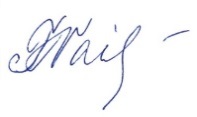 Varžybų vyr.sekretorė						Lada Urbanovič2017 METŲ LIETUVOS PLAUKIMO SU PELEKAIS ČEMPIONATO REZULTATAINr.Vardas,  pavardėGimimo metaiRezultatasAtskyrisKategorijaKomanda